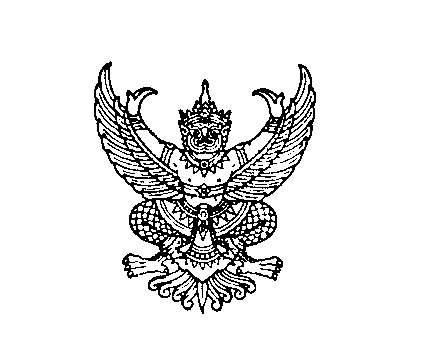 ที่ มท ๐๘๑๖.๒/ว                      	กรมส่งเสริมการปกครองท้องถิ่น	ถนนนครราชสีมา เขตดุสิต 	กทม. ๑๐๓๐๐				                                                       เมษายน  ๒๕๖6เรื่อง	แจ้งประชาสัมพันธ์การสมัครเข้าร่วมกิจกรรมแลกเปลี่ยนเรียนรู้โครงการจัดสรรเงินอุดหนุนแบบมีเงื่อนไข
ระดับภูมิภาคเรียน	ผู้ว่าราชการจังหวัด ทุกจังหวัดสิ่งที่ส่งมาด้วย  สำเนาหนังสือกองทุนเพื่อความเสมอภาคทางการศึกษา ที่ กสศ. ๐๔/๑๙๙๑/๒๕๖๖ ลงวันที่ ๔ เมษายน ๒๕๖๖                                                                จำนวน ๑ ชุด 	ด้วยกรมส่งเสริมการปกครองท้องถิ่นได้รับแจ้งจากกองทุนเพื่อความเสมอภาคทางการศึกษาว่า ได้กำหนดจัดกิจกรรมแลกเปลี่ยนเรียนรู้โครงการจัดสรรเงินอุดหนุนแบบมีเงื่อนไขระดับภูมิภาค ภายใต้ชื่องาน “Thank you Teacher ขอบคุณครูทุนเสมอภาค” โดยมีวัตถุประสงค์เพื่อสร้างความสัมพันธ์เครือข่ายการทำงานระหว่างครูทุนเสมอภาคในระดับภูมิภาคจากทุกหน่วยงานต้นสังกัด ผ่านกิจกรรมแลกเปลี่ยนเรียนรู้โดยวิทยากรผู้เชี่ยวชาญในกรอบแนวคิดกิจกรรม “สานพลังทีม-เสริมพลังใจ-สร้างสรรค์โอกาส” ซึ่งจะช่วยเสริมศักยภาพให้ครูทุนเสมอภาคสามารถร่วมส่งต่อโอกาสทางการศึกษาให้แก่นักเรียนได้อย่างยั่งยืน ซึ่งจะดำเนินการจัดกิจกรรมดังกล่าว ใน ๔ ภูมิภาค รายละเอียดปรากฏตามสิ่งที่ส่งมาด้วย                                                                              	ในการนี้ กรมส่งเสริมการปกครองท้องถิ่นขอความร่วมมือจังหวัดแจ้งประชาสัมพันธ์เชิญชวนผู้บริหารสถานศึกษาและครูในสังกัดองค์กรปกครองส่วนท้องถิ่น สมัครเข้าร่วมกิจกรรมแลกเปลี่ยนเรียนรู้โครงการจัดสรรเงินอุดหนุนแบบมีเงื่อนไขระดับภูมิภาค จำนวน ๕ ท่านต่อจังหวัด โดยสามารถสมัครได้ทาง https://forms.gle/mvYbd18dhnDwz1XK8 ตั้งแต่วันนี้ถึงวันที่ ๙ เมษายน ๒๕๖๖ จึงเรียนมาเพื่อโปรดพิจารณาขอแสดงความนับถือ                                                           อธิบดีกรมส่งเสริมการปกครองท้องถิ่น

กองส่งเสริมและพัฒนาการจัดการศึกษาท้องถิ่น
กลุ่มงานยุทธศาสตร์การพัฒนาการจัดการศึกษาท้องถิ่นโทรศัพท์ ๐ ๒๒๔๑ ๙๐๐๐ ต่อ ๕๓๒๖โทรสาร ๐ ๒๒๔๑ ๙๐๒๑ ต่อ ๓๑๘ไปรษณีย์อิเล็กทรอนิกส์ saraban@dla.go.thผู้ประสานงาน นางสาวศิริพรรณ สิงห์ห่วง โทร. ๐๖ ๒๖๐๓ ๖๑๖๔